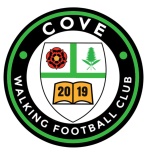 Cove Walking Football ClubPlayer Registration FormWe hope you have a most enjoyable experience playing walking football and for your own health and safety we would be most grateful if you could spend a few minutes reading this information and completing the section at the bottom, many thanks.Whilst all reasonable efforts are taken to minimise the risks involved taking part in walking football sessions, this does not provide a guarantee to participants that accidents or injuries will not occur. Cove Walking Football Club accepts no responsibility for any injury incurred during the sessions. I can confirm that I am well and healthy to partake in physical exercise and understand that it is my responsibility to seek the advice and approval of my doctor before undertaking regular exercise.Please complete the details below and by signing this you agree to the above conditions:(V2-January 2020)Our commitment to you:Your commitment to Cove Walking Football Club:We will respect your personal decisions and will allow you to make your own judgment about the level of activity you wish to carry out.You should not exercise beyond your own abilities. If you know or are concerned that you have a medical condition which may interfere with your participation in walking football you should seek professional medical advice and follow that advice.We will make every reasonable effort to ensure our sessions are risk assessed and any potential issues are communicated at the start of each session.If you become unwell or injured during a session please inform us immediately so we can determine the appropriate course of action.Please inform us if you have an injury or disability that affects your playing ability and we will consider what adjustments, if possible, are reasonable for us to make.It is your responsibility to ensure that you can safely participate. You undertake walking football at your own risk and acknowledge the inherent risks of participating in this activity.Signature:Print Name:Date of Birth:Telephone Number:Email address:Emergency contact name and telephone number: